OŚWIADCZENIE O STANIE ZDROWIA DZIECKA Oświadczam, że moje dziecko………………............................................................................................(imię i nazwisko dziecka)urodzone:………….....................................................................................................................................(data i miejsce urodzenia)jest zdrowe i nie posiada przeciwwskazań zdrowotnych do uczęszczania do Żłobka Miejskiego 
w Zielonce.Oświadczam, że przedłożone przeze mnie powyższe informacje są zgodna ze stanem faktycznym. Jestem świadomy odpowiedzialności karnej za złożenie fałszywego oświadczenia. Zgodność ww. danych ze stanem faktycznym potwierdzam i poświadczam własnoręcznym podpisem.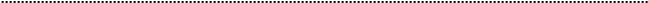 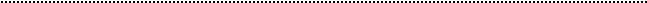 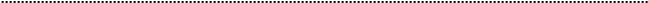 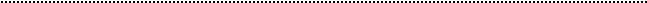 	Miejscowość, data 	 	Czytelny podpis Rodzica/Opiekuna prawnego 